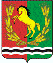 АДМИНИСТРАЦИЯМУНИЦИПАЛЬНОГО ОБРАЗОВАНИЯ РЯЗАНОВСКИЙ СЕЛЬСОВЕТ
АСЕКЕЕВСКОГО РАЙОНА ОРЕНБУРГСКОЙ ОБЛАСТИПОСТАНОВЛЕНИЕ =====================================================================19.12.2023                                       с. Рязановка                                       № 143-п Об утверждении Правил землепользования и застройки  муниципального образования Рязановский сельсовет Асекеевского района Оренбургской областиВ соответствии со статьями 8, 30, 32 Градостроительного кодекса Российской Федерации, Федеральным законом от 6 октября 2003 года № 131-ФЗ «Об общих принципах организации местного самоуправления в Российской Федерации», Законом Оренбургской области от 06.06.2022г. « О внесении изменений в закон Оренбургской области «О градостроительной деятельности на территории Оренбургской области»  на основании Устава муниципального образования Рязановский сельсовет Асекеевского района Оренбургской области, с учетом заключения о результатах публичных слушаний, проведенных на территории муниципального образования Рязановский сельсовет Асекеевского района Оренбургской области:1. Утвердить Правила землепользования и застройки  муниципального образования Рязановский сельсовет Асекеевского района Оренбургской области  согласно приложению (не прилагается).2. Настоящее постановление разместить на официальном сайте в сети Интернет и информационных стендах.3. Настоящее постановление вступает в силу после обнародования.4.Контроль за исполнением постановления оставляю за собой.Глава муниципального образования                                              А.В. Брусилов